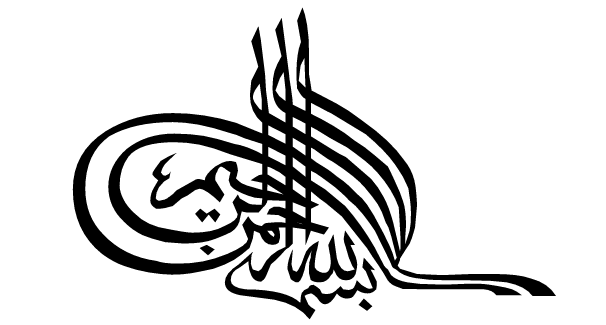 	امحاء اسنادفرمهای مورد استفاده درانتقال، امحاء، درخواست مجوز اسناد راکدالف - امحاء اسناد دارای مجوز امحاءالف -1 -  تکمیل فرم فهرست اوراق دارای مجوزب - 2  -    تکمیل فرم صورتجلسه امحاء اوراق فهرست اوراق دارای مجوز امحاء(الف - 1 )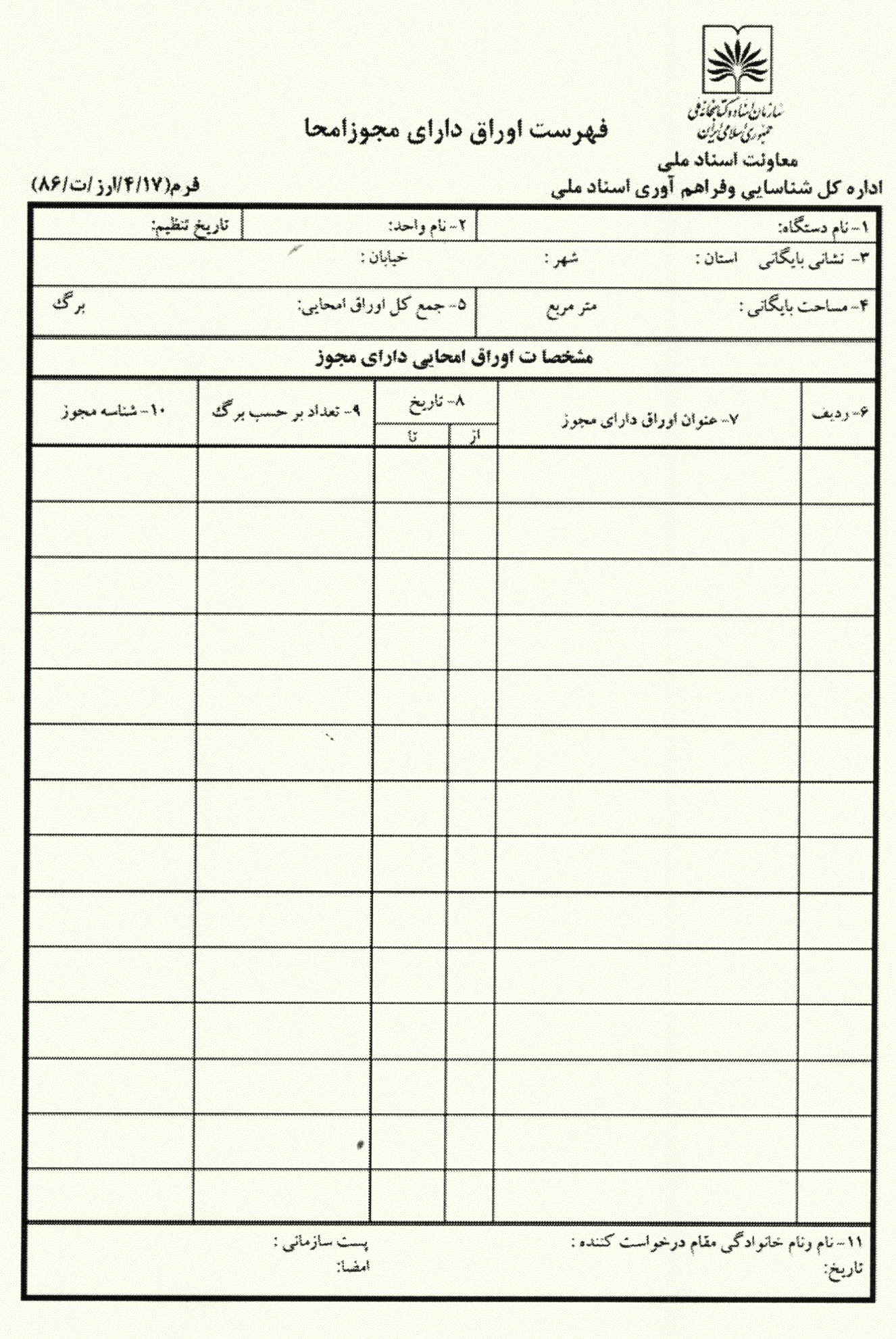 راهنمای تکمیل فرم فهرست اوراق دارای مجوز امحاء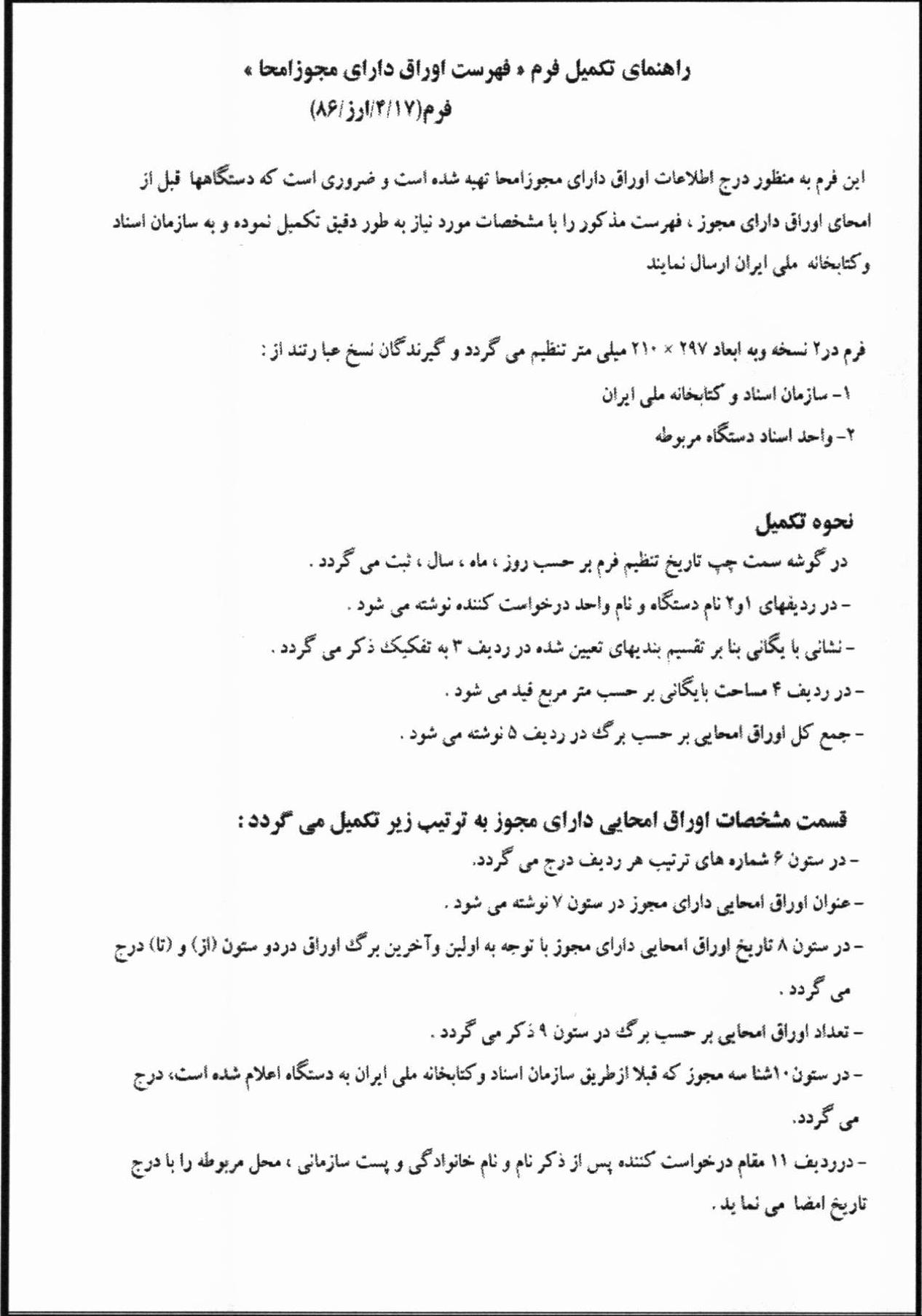 صورتجلسه اوراق امحایی(ب – 2)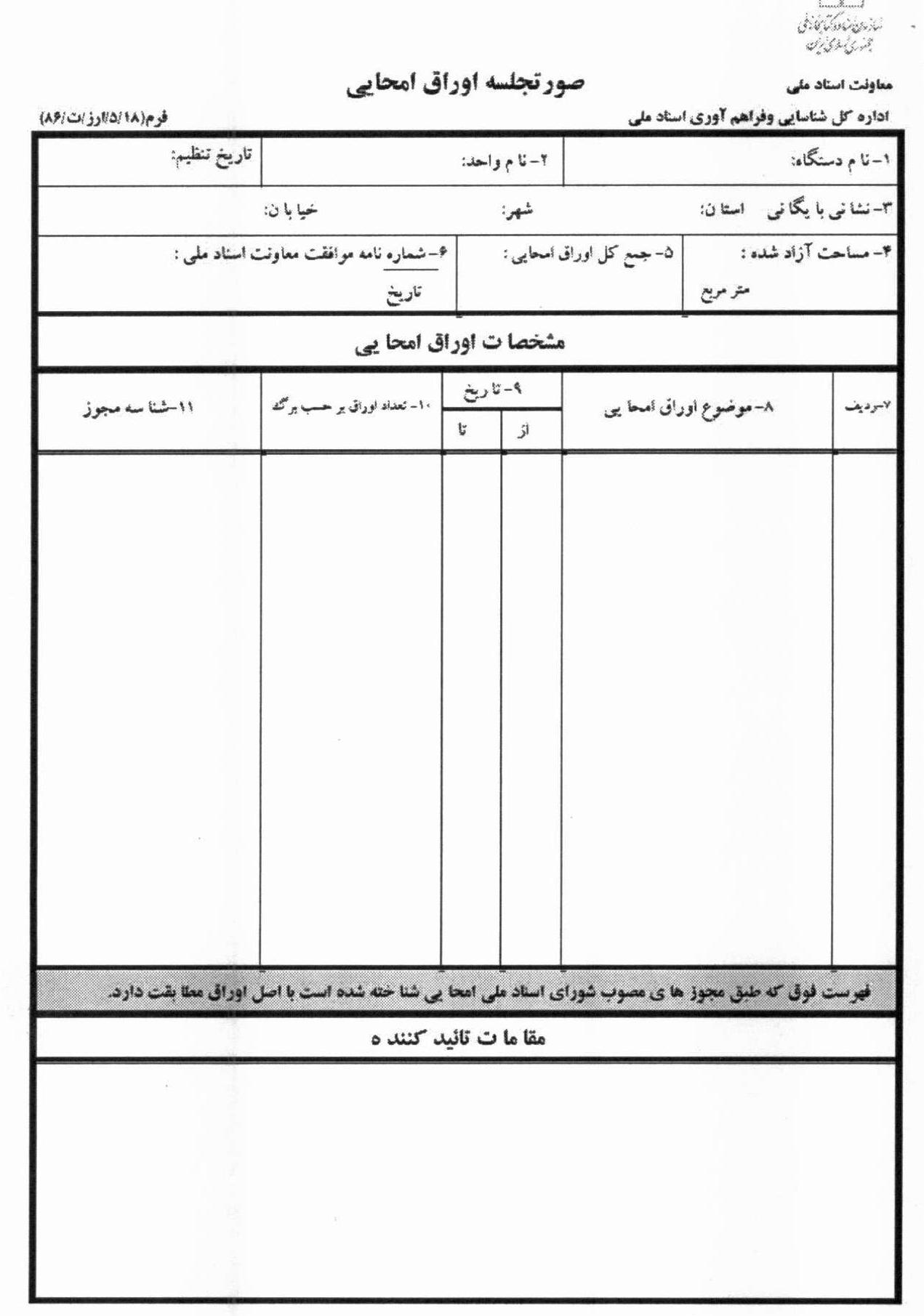 راهنمای تکمیل فرم صورتجلسه اوراق امحایی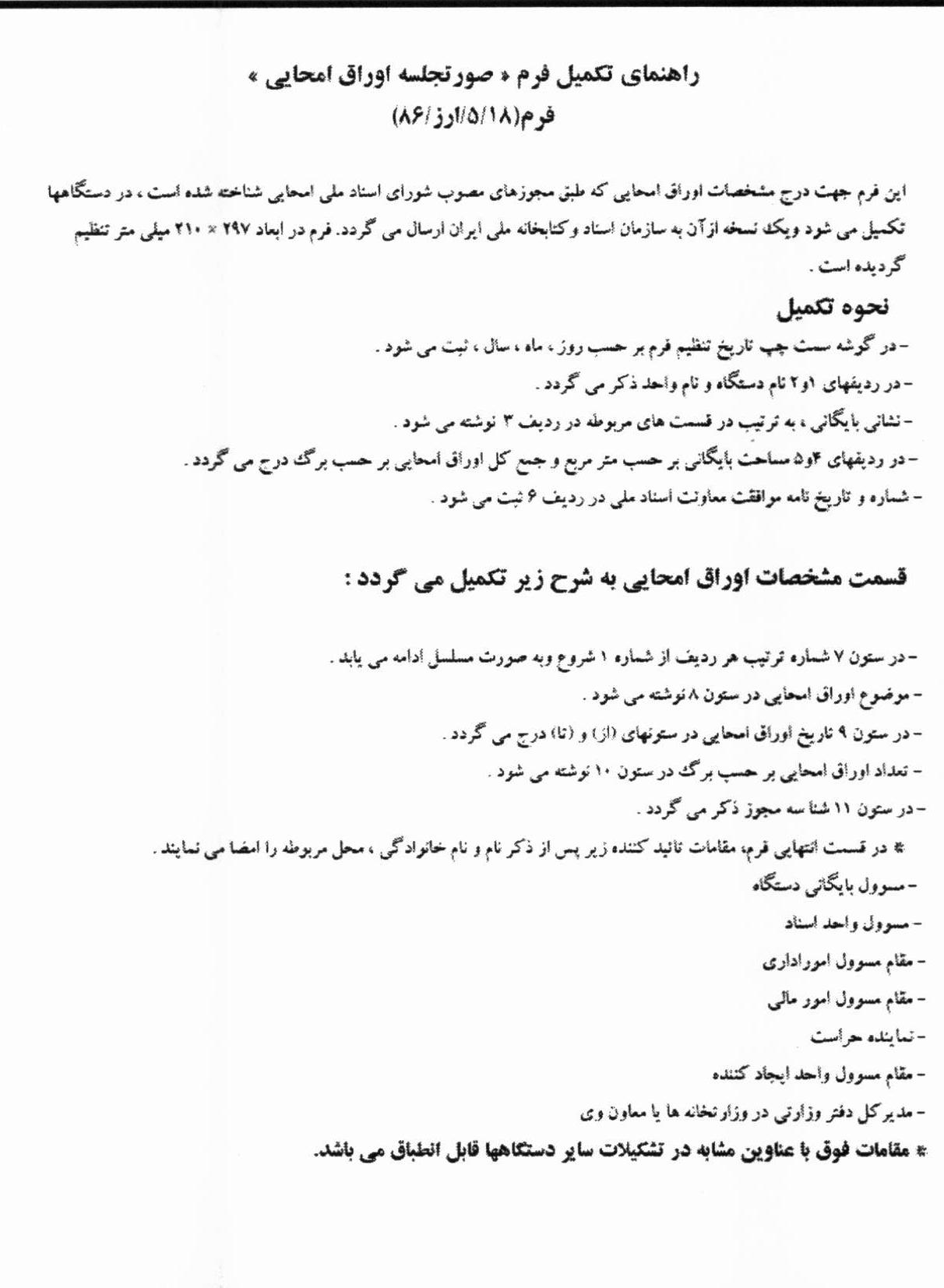 فرم درخواست شناسه مجوز امحاء اوراق راکدفرم درخواست شناسه مجوز امحاء اوراق راکد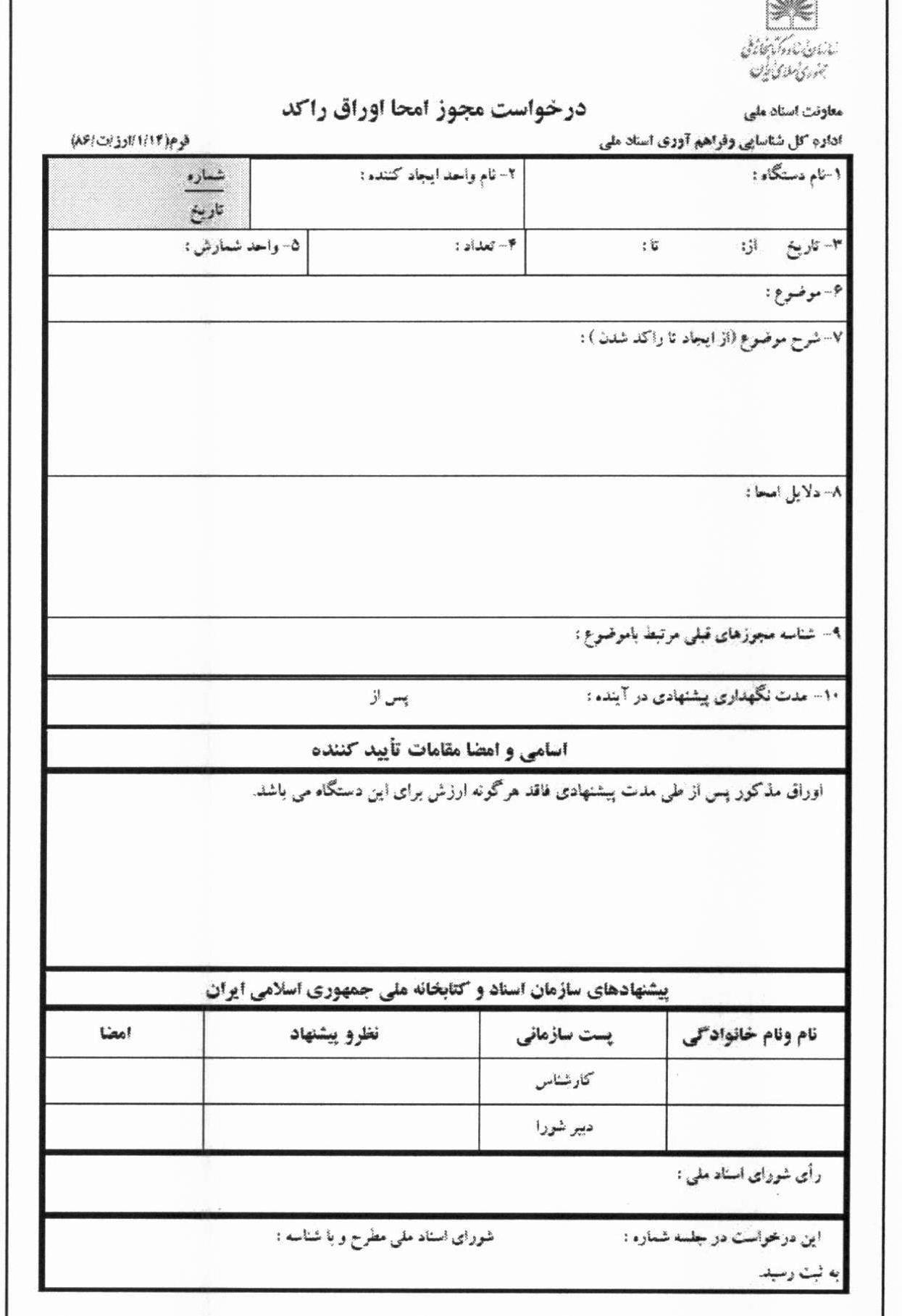 انتقال اسناد با ارزش به سازمان اسناد و کتابخانهالف – 1 - تکمیل فرم تقاضای انتقال اسناد ب -2 -  تکمیل فرم صورتجلسه انتقال اسنادفرم تقاضای انتقال اسناد و پرونده های راکد(الف – 1 )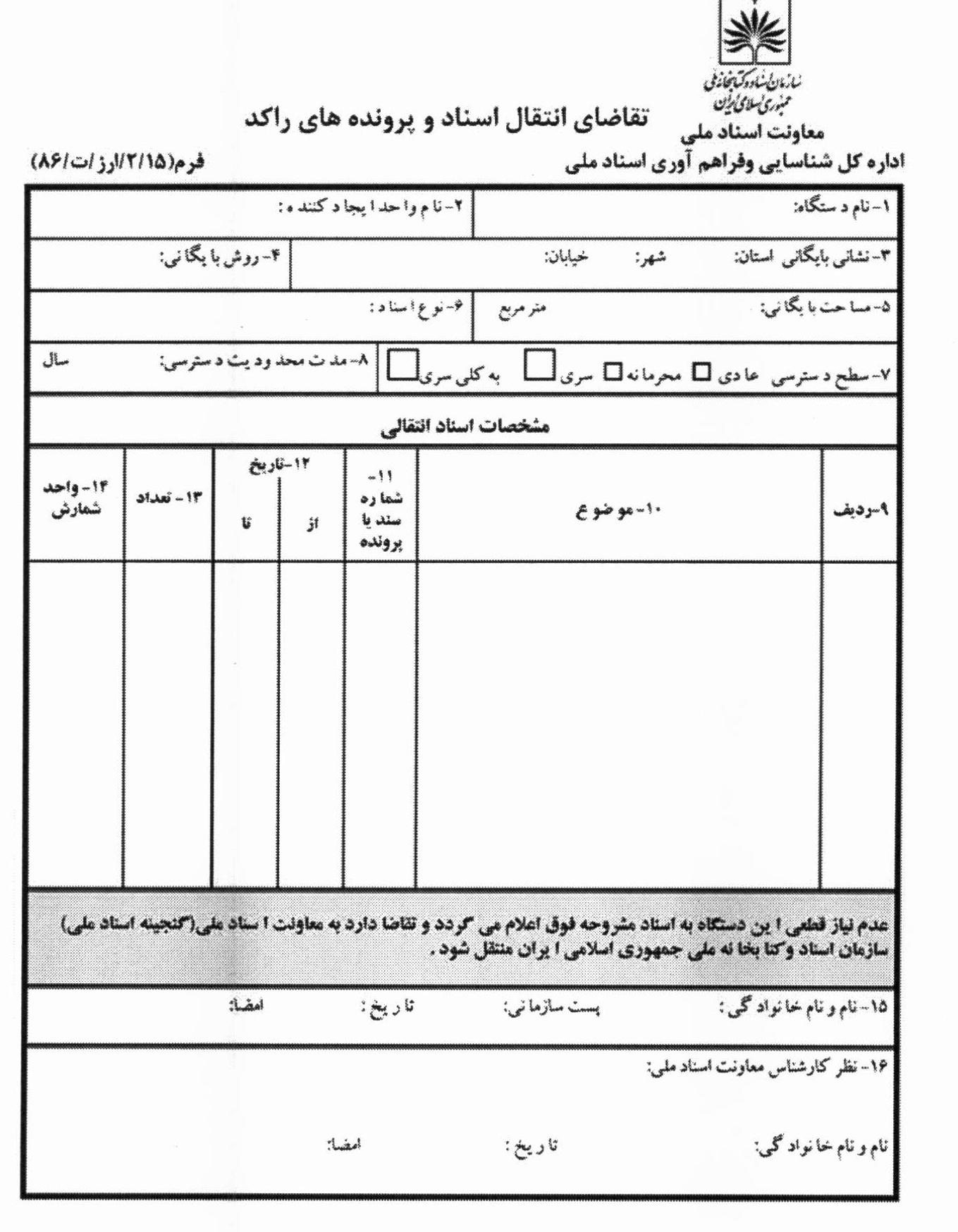 راهنمای تکمیل فرم تقاضای انتقال اسناد و پرونده های راکد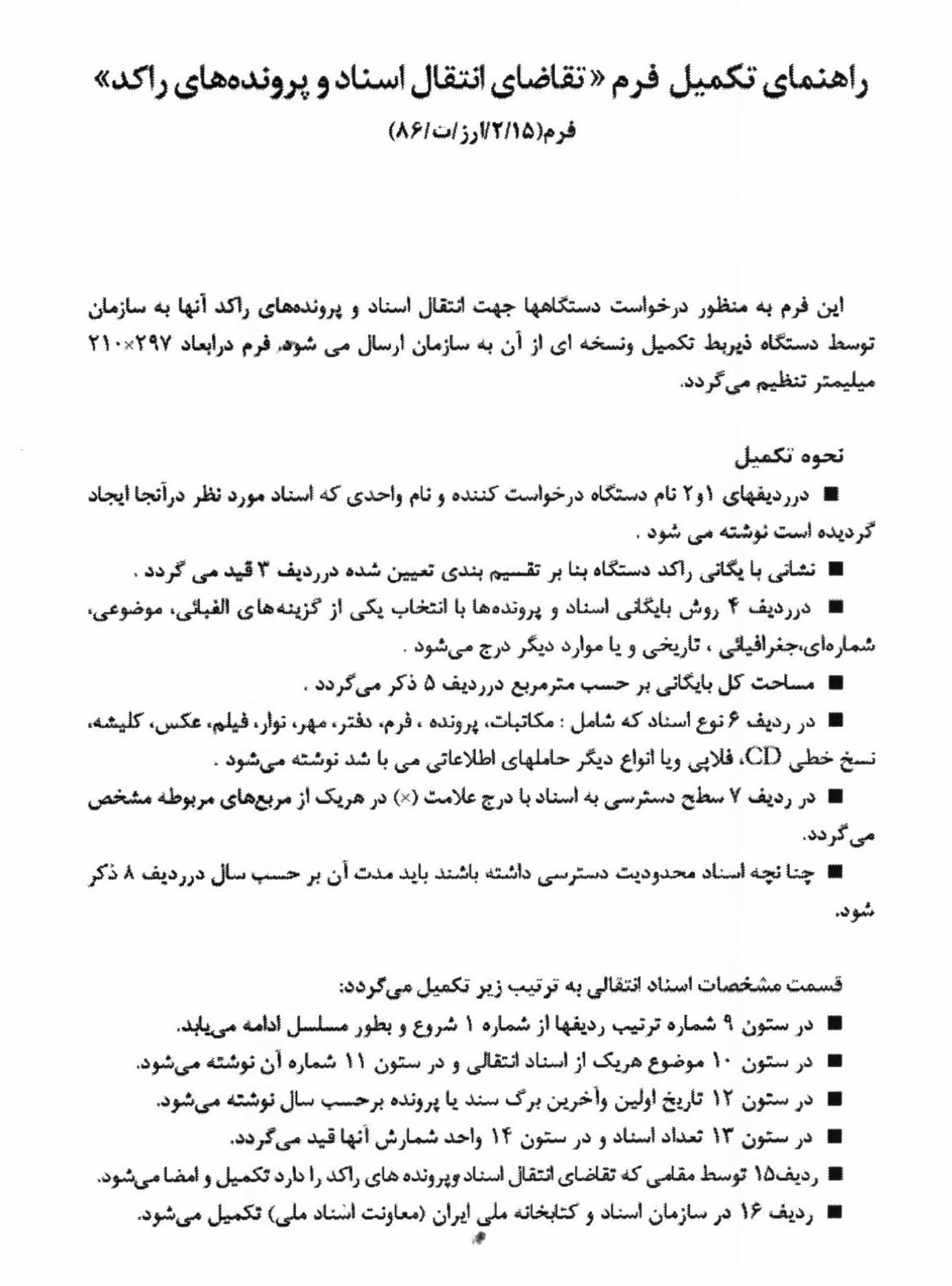 فرم صورتجلسه انتقال اسناد(ب – 2 )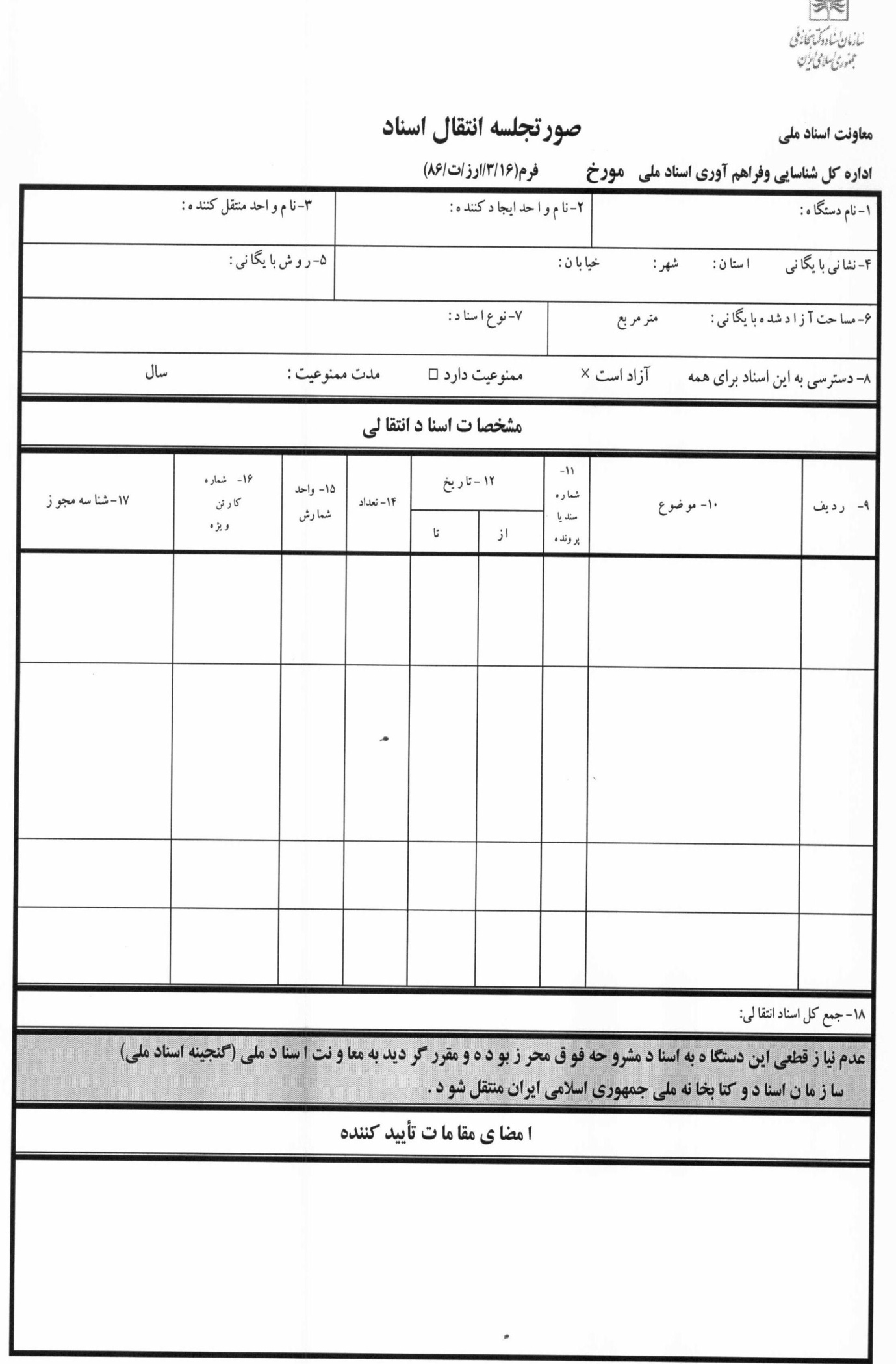 راهنمای تکمیل فرم صورتجلسه انتقال اسناد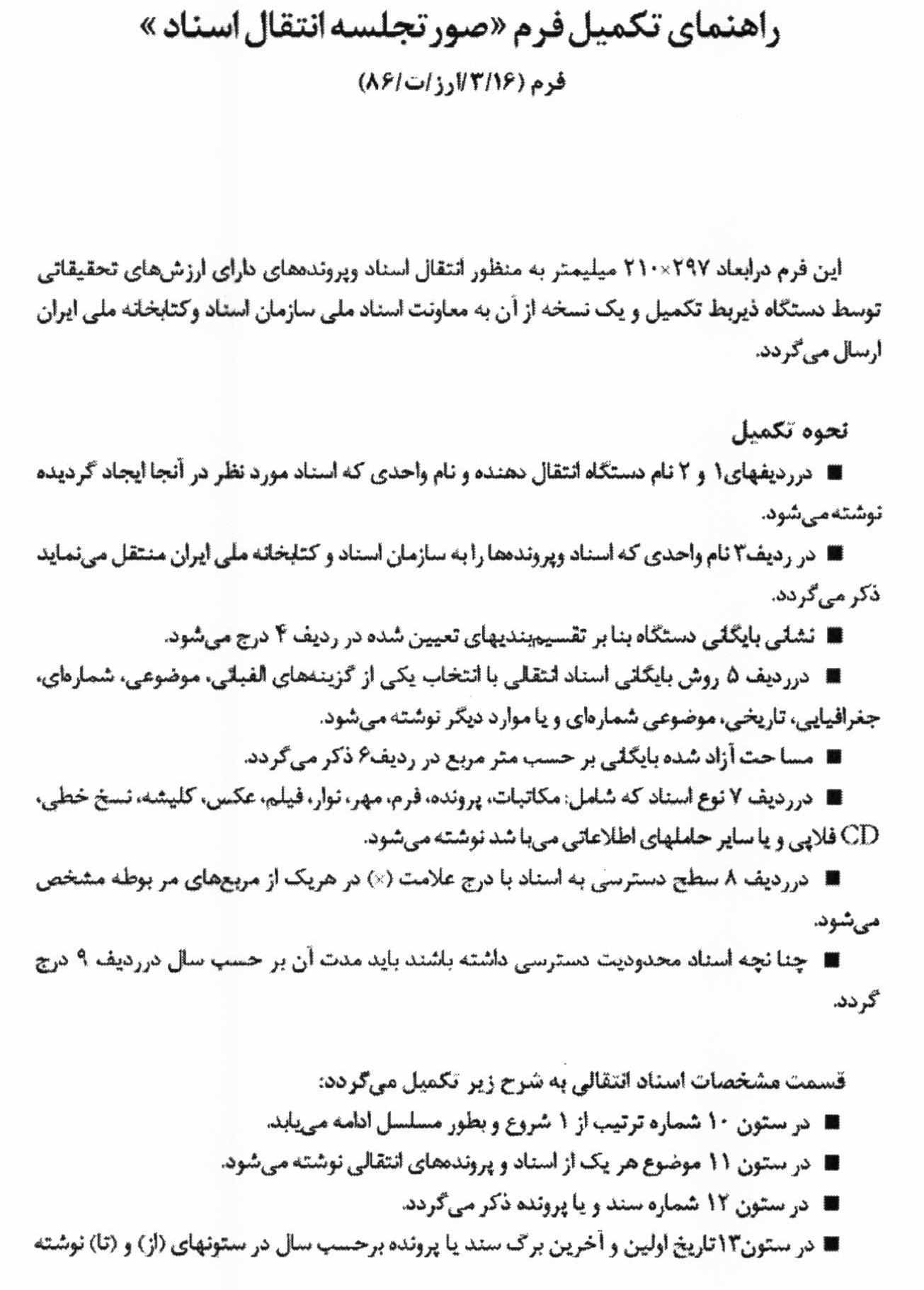 امحاء اسناد مالیصورتجلسه امحاء اسناد مالی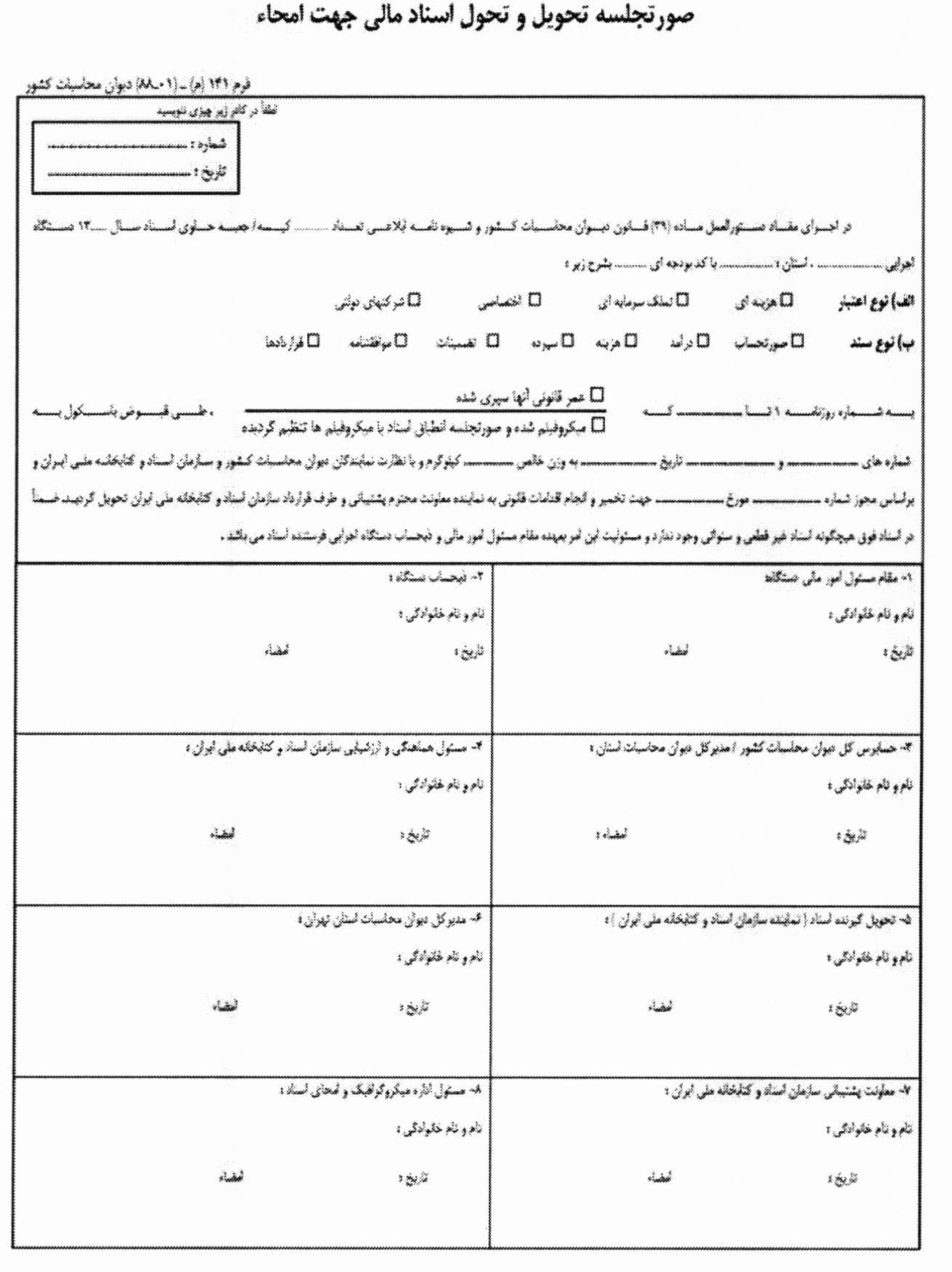 راهنمای تکمیل صورتجلسه امحاء اسناد مالی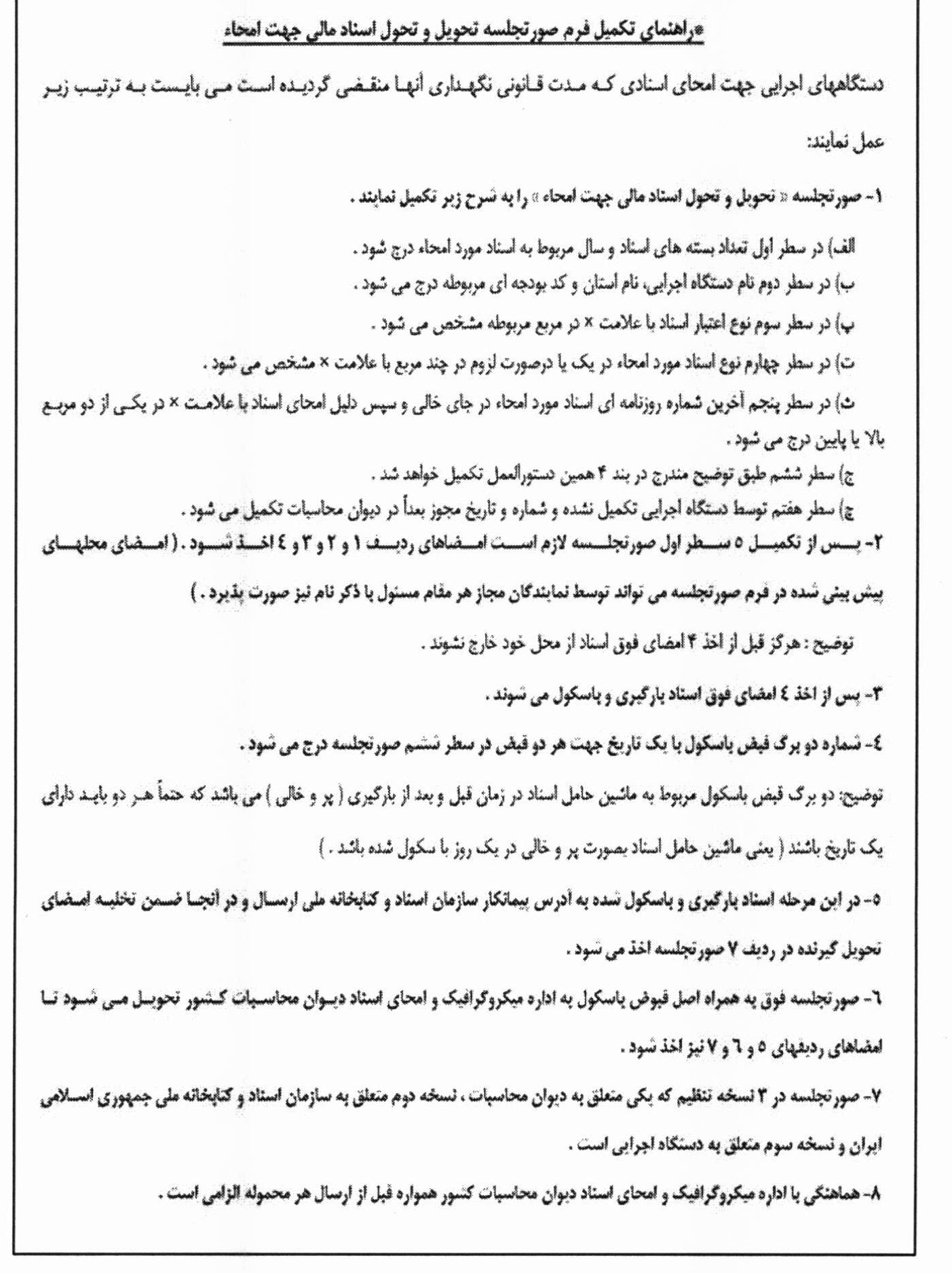 پایانبا تشکر ازتوجه شما